SALEZJAŃSKIE ZASOLE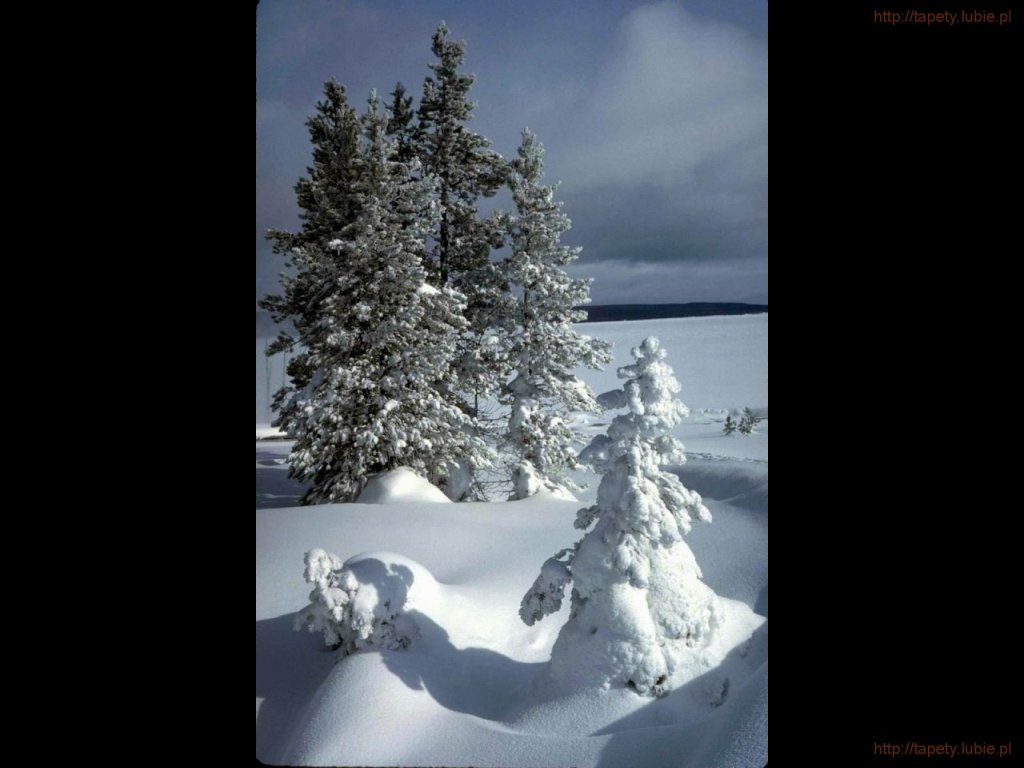 Słowo na niedzielę. Dz 6,1-7; 1 P 2,4-9; J 14,1-12
Pierwotny Kościół rozrasta się terytorialnie i liczbowo (osobowo), tak że zaczyna brakować „rąk do pracy”. Apostołowie, polegając na ożywiającym działaniu Ducha Świętego w Kościele, postanawiają przeznaczyć do pracy „przy obsługiwaniu stołów” diakonów spośród pozostałych uczniów Chrystusa. Obowiązuje tu kryterium: winni oni „cieszyć się dobrą sławą i być napełnieni Duchem i mądrością”. Apostołowie, zgodnie z przekazaną im tradycją, modlili się i nałożyli na siedmiu wybranych przez resztę uczniów mężów ręce. Tak więc, podczas gdy apostołowie zajęli się teraz „całkowicie modlitwą i posługą słowa”, głosząc wszędzie Ewangelię, diakoni zajęli się „codziennym rozdawaniem jałmużny”, pamiętając o wdowach, chorych, ubogich i innych potrzebujących. Dzięki temu usprawnieniu działalności charytatywnej, Kościół mógł dalej prowadzić swą działalność ewangelizacyjną, zadziwiając „nawet bardzo wielu kapłanów, (którzy) przyjmowali wiarę (w Chrystusa)”. Takim sposobem zaczął realizować się w praktyce ideał prawdziwej wspólnoty Kościoła, duchowej świątyni zbudowanej na „żywym kamieniu węgielnym”, Chrystusie, gdzie każdy członek, odkrywając w sobie talenty i pełniąc powierzone mu zadania stanowił „żywy kamień tej duchowej świątyni”. Jako taki sprawował „święte kapłaństwo poprzez składanie duchowych ofiar przyjemnych Bogu, przez Jezusa Chrystusa”. Jezus Chrystus w dzisiejszej ewangelii przypomina tylko swoim uczniom, że poprzez Jego działanie w Kościele objawia się działanie i Ojca, tzn., że każdy, kto trwa w Jezusowej nauce i kroczy Jego przykładem życia, jest i będzie uczestnikiem Królestwa Bożego, gdyż On jest jedyną „drogą i prawdą i życiem”, które to Królestwo realizuje.Święty Stanisław – biskup i męczennik (1039-1079)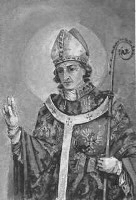 W osobie św. Stanisława łączą się dwie głębokie miłości: do Boga i Jego Prawa, oraz do wciąż kształtującej się Polski. Zginął, ponieważ swoim troskliwym i stanowczym napominaniem, próbował poruszyć zatwardziałe i zagubione serce polskiego władcy. Przez wieki traktowany był jako symbol oporu wobec tyranii. Jako autorytet jest przykładem miłosierdzia, skromności, pracowitości i pilności.Dzieciństwo i młodość – czas poszerzania horyzontówŚwięty Stanisław urodził się w Szczepanowie, niewielkiej wsi pomiędzy Tarnowem i Brzeskiem w Małopolsce. Dokładna data jego urodzin nie jest znana, ale przyjmuje się, że było to między 1034 a 1040 rokiem. Był jedynym, długo wyczekiwanym dzieckiem głęboko wierzącego małżeństwa pochodzącego z drobnej szlachty. Wraz z nimi pracował na roli i chętnie się uczył. Widząc cierpliwość i dociekliwość chłopca, rodzice zdecydowali o posłaniu go do szkoły katedralnej w Krakowie, gdzie rozpoczął naukę pod okiem biskupa Aarona. Stamtąd, Stanisław wyjechał do szkoły w Gnieźnie, a następnie za granicę, do Liége, gdzie wiele czasu spędził na modlitwie i nad księgami. To belgijskie miasto było ówcześnie kolebką nauk teologicznych i reform kościelnych (m.in. dotyczących niezależności Kościoła od władzy świeckiej).Od teorii do praktyki – powrót do KrakowaPo siedmiu latach nauki Stanisław wrócił do Krakowa na prośbę biskupa Suły Lamberta. Mając około 25-ciu lat został kanonikiem i przyjął święcenia kapłańskie. Jako proboszcz jednej z podkrakowskich wsi, otrzymał kawałek ziemi pod uprawę, lecz po niedługim czasie bp Lambert powołał go do pracy w Kurii. Prowadził szkołę katedralną, bibliotekę i głosił kazania. Jego liczne zdolności nie umknęły uwadze księcia Bolesława – ówczesnego władcy krakowskiego, który uczynił go jednym ze swoich kapelanów. Odtąd, Stanisław pracował w kancelarii książęcej.Przewrotne relacje z władcąPoczątkowo, współpraca biskupa i księcia, układała się bardzo dobrze. Stanisław prowadził lud mocnym słowem, Bolesław zaś – twardą ręką. Stanisław doradzał Bolesławowi w sprawach państwowych, był świadkiem jego koronacji na Króla Polski w Boże Narodzenie 1076 roku – ich wspólnym celem było dobro Polski. Wkrótce jednak, walka o odzyskanie utraconych przez poprzedników ziem całkowicie pochłonęła Bolesława. Napawał się zwycięstwami i niechętnie wracał do Krakowa. W ten sposób nie tylko sam zaniedbywał rodzinę i poddanych, ale skazywał na rozłąkę swoich żołnierzy i oczekujące ich w domach żony i dzieci.Przyczyną ostrego konfliktu króla z biskupem były skutki wieloletnich walk polskiego wojska z Rusinami. Żołnierze okazywali radość ze zwycięstwa na różne, uwłaczające godności człowieka sposoby – nie zważając na granice prawa i moralności łamali zasady, zdradzali żony. Niektórzy z nich chcąc wrócić do ojczyzny musieli zdezerterować, bo król stanowczo zabraniał ucieczki do Polski. Biskup Stanisław, zdenerwowany poczynaniami króla i zaniepokojony bolesnymi konsekwencjami jego zuchwałości, nie godził się rozluźnienie obyczajów w kraju.Konflikt z królemPo powrocie do Krakowa, Bolesław bezlitośnie i bez sądów zaczął wymierzać “sprawiedliwość”. Dezerterów zabijał, a niewierne żony okrutnie upokarzał. Siał strach i śmierć, zapominając, że sam nie jest bez winy i również niejednokrotnie dopuszczał się zdrady. Poddani byli zastraszeni, jednak duchowni bali się stanąć po ich stronie. Wszyscy okazali się bezsilni i bezradni wobec okrucieństwa króla chroniąc tylko własne głowy. Stanisław otwarcie sprzeciwiał się haniebnym praktykom władcy – wiele razy stawał przed królem, ten jednak pozostawał nieugięty. Podejmując nieskuteczne próby wpłynięcia na króla, by zakończył walki z poddanymi, biskup krakowski napominał go z kaznodziejskiej ambony.Jawnie sprzeciwiał się sposobowi prowadzenia polityki przez Bolesława, co przyniosło mu opinię zdrajcy. Król próbował osłabić autorytet biskupa i szacunek, jakim darzyli go ludzie. W odpowiedzi na oszczerstwa pod swoim adresem, biskup nakazał księżom przerywanie Mszy św., ilekroć król wstąpi na nabożeństwo do kościoła. Mimo, że o przewinieniach Stanisława względem władcy wiadomo bardzo niewiele, a głosy obrońców króla Bolesława szybko ucichły, współcześni historycy wciąż próbują ustalić kwestie sporu i win obu stron.Męczeńska śmierć11 kwietnia 1079 roku biskup Stanisław wraz z innymi duchownymi odprawiał w kościele na Skałce Mszę Świętą przebłagalną za grzechy swoje i całego narodu prosząc o nawrócenie króla. Jak podają kroniki, w trakcie sprawowania Eucharystii, do świątyni z hukiem wkroczył król ze swoimi rycerzami. Idąc w stronę prezbiterium wyciągnął miecz i zanurzył go w głowie modlącego się biskupa. Rozkazał rycerzom wynieść ciało przed kościół, poćwiartować je i rozrzucić. W ten sposób, diecezja straciła biskupa, a Polska – króla. Za mord na biskupie Bolesław utracił koronę, a lud odwrócił się od niego. Natychmiast po morderstwie biskupa, Rzym pozbawił polskiego króla tytułu chrześcijańskiego władcy. Musiał uciekać na Węgry i zmarł na wygnaniu. Niektóre przekazy wskazują na klasztor benedyktynów w Osjaku, gdzie męczony wyrzutami sumienia pojednał się z Bogiem i w milczeniu pokutował za swoje grzechy.Wieść o męczeństwie i odwadze biskupa Stanisława rozniosła się szybko po królestwie polskim i poza jego granicami. Szczątki jego ciała pochowano w kościele na Skałce, a po 10 latach w uroczystej procesji przeniesiono do katedry na Wawelu. Mówiono, że rozrzucone przez rycerzy części ciała biskupa zrosły się symbolizując przyszłe zjednoczenie Królestwa Polskiego.Kult biskupa StanisławaBezdyskusyjny jest szybki rozwój kultu świętego. Za jego przyczyną działy się cuda, uzdrowienia. Kult krakowskiego biskupa rozszerzał się nie tylko ze względu na liczne łaski, ale głównie przez podziw za jego postawę wobec zła, jakiego był świadkiem. Przy jego grobie w Katedrze Wawelskiej do tej pory wiszą sztandary ze zwycięskich wojen, które wodzowie ofiarowali ku czci świętego, ufając w jego wstawiennictwo podczas sukcesów wojsk polskich. Święty traktowany jest jako patron zjednoczenia rozbitej i skłóconej Polski Piastów. Jednym z pierwszych tego przykładów była moneta króla Władysława Łokietka, na której święty Stanisław błogosławi zjednoczony kraj. Od momentu jego śmierci do Krakowa przybywały liczne pielgrzymki – Katedra Wawelska była miejscem kultu państwowego, zaś Skałka – kultu ludowego.Główny patron PolskiLiczne cuda i popularność kultu biskupa Stanisława ze Szczepanowa uwieńczone zostały kanonizacją przez papieża Innocentego IV w dniu 17 września 1253 r., w Asyżu (do dziś są tam freski przedstawiające polskiego świętego).Na świecie św. Stanisława, biskupa i męczennika, wspomina się 11 kwietnia. W całej Polsce natomiast, a zwłaszcza w Krakowie, świętujemy 8 maja. Wtedy, z Katedry na Wawelu sprzed grobu świętego, wyrusza wielka procesja do kościoła na Skałce, do miejsca jego męczeństwa. Tam też odbywa się uroczysta Msza Święta gromadząca biskupów, kapłanów i licznych przedstawicieli całego społeczeństwa. W Polsce jest ponad 350 kościołów pod jego wezwaniem, a obchody ku jego czci są największymi w Krakowie.